       Anticipatory injectable prescribing guidance for the community -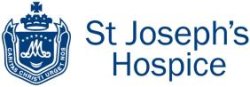 EXTERNAL VERSIONGuideline summaryThis guideline contains the guidance for anticipatory injectable prescribing in the community for community patients under the care of St Joseph’s Hospice Community Palliative Care Team. GuidanceThe guidance covers three situations, opioid naïve with egfr >30, opioid naïve and frail but egfr >30 and opioid naïve with renal impairment egfr <30. Seek advice if egfr <10.If a patient is already taking an opioid then the doses for PRN injections and syringe drivers may be different – please seek adviceIf a patient is on a transdermal opioid patch then leave the patch on.If the patient may require a syringe driver in the next 48 hours then a syringe driver should be prescribed in addition to PRN injections.If a patient requires 2-3 PRN doses in 24 hours then a syringe driver should be startedHowever, if the patient is very symptomatic or imminently dying you may need to start a syringe driver straight awayPlease be aware in many nursing homes syringe drivers cannot be used as nursing staff are not trained. In this event 4 hourly regular injections may need to be prescribed, please seek advice.In patients with nausea and vomiting consider the underlying cause, other drugs may be more suitableIN ALL SITUATIONS IF YOU ARE UNSURE ABOUT RECOMMENDATIONS OR PRESCRIBING SEEK ADVICE If a patient requires more than 3 prn doses of a medication then please call for advice regarding the use of a syringe driver and starting doses. Not every patient will need to have a driver prescribed. Please seek advice if you are unsure how to proceed, this is guidance only. Please seek advice on drugs and doses for patients with an egfr of <10.If a patient requires more than 3 prn doses of a medication then please call for advice regarding the use of a syringe driver and starting doses. Not every patient will need to have a driver prescribed. Please seek advice if you are unsure how to proceed, this is guidance only. Please seek advice on drugs and doses for patients with an egfr of <10.If a patient requires more than 3 prn doses of a medication then please call for advice regarding the use of a syringe driver and starting doses. Not every patient will need to have a driver prescribed. Please seek advice if you are unsure how to proceed, this is guidance only. Please seek advice on drugs and doses for patients with an egfr of <10.Document DetailDocument DetailDocument DetailDocument DetailDocument typeDocument typeGuidelineGuidelineDocument nameDocument nameAnticipatory injectable prescribing guidance for the community – EXTERNAL VERSIONAnticipatory injectable prescribing guidance for the community – EXTERNAL VERSIONDocument locationDocument locationX:\Public\Policies,procedures and guidelines\Clinical\Medication managementX:\Public\Policies,procedures and guidelines\Clinical\Medication managementVersionVersion1.01.0Effective fromEffective fromNovember 2019November 2019Review dateReview dateNovember 2021November 2021OwnerOwnerMedical Director Medical Director Author(s)Author(s)Andrew Tysoe-Calnon, Medical DirectorAndrew Tysoe-Calnon, Medical DirectorApproved by, dateApproved by, dateChange HistoryChange HistoryChange HistoryChange HistoryDateChange details, since approvalChange details, since approvalApproved byAnticipatory Injectable Prescribing Guidance:   Opioid Naïve + eGFR >30Anticipatory Injectable Prescribing Guidance:   Opioid Naïve + eGFR >30Anticipatory Injectable Prescribing Guidance:   Opioid Naïve + eGFR >30Anticipatory Injectable Prescribing Guidance:   Opioid Naïve + eGFR >30Anticipatory Injectable Prescribing Guidance:   Opioid Naïve + eGFR >30Anticipatory Injectable Prescribing Guidance:   Opioid Naïve + eGFR >30Anticipatory Injectable Prescribing Guidance:   Opioid Naïve + eGFR >30Anticipatory Injectable Prescribing Guidance:   Opioid Naïve + eGFR >30Anticipatory Injectable Prescribing Guidance:   Opioid Naïve + eGFR >30Anticipatory Injectable Prescribing Guidance:   Opioid Naïve + eGFR >30AS REQUIRED PRN SUBCUT MEDICATIONAS REQUIRED PRN SUBCUT MEDICATIONAS REQUIRED PRN SUBCUT MEDICATION24-HOUR SUBCUT PUMP24-HOUR SUBCUT PUMPAMPOULE STRENGTHSMedicationDose RangeMax Frequency / 24 hr doseMedicationDose RangeAMPOULE STRENGTHSPAIN / SOBMorphine Sulphate2.5 to 5mg PRNMax 1 hourlyMorphine Sulphate5 to 30mg / 24hrs10mg/1ml ampsNAUSEA / VOMITINGHaloperidol*0.5 to 1.5mgMax 6mg / 24hrsHaloperidol3 to 5mg / 24hrs5mg/1ml amps* The choice of medication for use in nausea and vomiting will depend on the underlying cause for the symptom and the medications the patient is already taking.  If the cause of the symptom is unclear or prescribing entirely in anticipation then use haloperidol 1st line.  NOTE:  haloperidol, metoclopramide and levomepromazine MUST NOT BE USED in Parkinson’s disease, and cyclizine can only be used with caution. Cyclizine should not be used in severe heart failure. Metoclopramide should not be used in mechanical bowel obstruction. Please seek advice from specialist palliative care for these patients or if you are unsure what anti-emetic to use. * The choice of medication for use in nausea and vomiting will depend on the underlying cause for the symptom and the medications the patient is already taking.  If the cause of the symptom is unclear or prescribing entirely in anticipation then use haloperidol 1st line.  NOTE:  haloperidol, metoclopramide and levomepromazine MUST NOT BE USED in Parkinson’s disease, and cyclizine can only be used with caution. Cyclizine should not be used in severe heart failure. Metoclopramide should not be used in mechanical bowel obstruction. Please seek advice from specialist palliative care for these patients or if you are unsure what anti-emetic to use. * The choice of medication for use in nausea and vomiting will depend on the underlying cause for the symptom and the medications the patient is already taking.  If the cause of the symptom is unclear or prescribing entirely in anticipation then use haloperidol 1st line.  NOTE:  haloperidol, metoclopramide and levomepromazine MUST NOT BE USED in Parkinson’s disease, and cyclizine can only be used with caution. Cyclizine should not be used in severe heart failure. Metoclopramide should not be used in mechanical bowel obstruction. Please seek advice from specialist palliative care for these patients or if you are unsure what anti-emetic to use. * The choice of medication for use in nausea and vomiting will depend on the underlying cause for the symptom and the medications the patient is already taking.  If the cause of the symptom is unclear or prescribing entirely in anticipation then use haloperidol 1st line.  NOTE:  haloperidol, metoclopramide and levomepromazine MUST NOT BE USED in Parkinson’s disease, and cyclizine can only be used with caution. Cyclizine should not be used in severe heart failure. Metoclopramide should not be used in mechanical bowel obstruction. Please seek advice from specialist palliative care for these patients or if you are unsure what anti-emetic to use. * The choice of medication for use in nausea and vomiting will depend on the underlying cause for the symptom and the medications the patient is already taking.  If the cause of the symptom is unclear or prescribing entirely in anticipation then use haloperidol 1st line.  NOTE:  haloperidol, metoclopramide and levomepromazine MUST NOT BE USED in Parkinson’s disease, and cyclizine can only be used with caution. Cyclizine should not be used in severe heart failure. Metoclopramide should not be used in mechanical bowel obstruction. Please seek advice from specialist palliative care for these patients or if you are unsure what anti-emetic to use. * The choice of medication for use in nausea and vomiting will depend on the underlying cause for the symptom and the medications the patient is already taking.  If the cause of the symptom is unclear or prescribing entirely in anticipation then use haloperidol 1st line.  NOTE:  haloperidol, metoclopramide and levomepromazine MUST NOT BE USED in Parkinson’s disease, and cyclizine can only be used with caution. Cyclizine should not be used in severe heart failure. Metoclopramide should not be used in mechanical bowel obstruction. Please seek advice from specialist palliative care for these patients or if you are unsure what anti-emetic to use. * The choice of medication for use in nausea and vomiting will depend on the underlying cause for the symptom and the medications the patient is already taking.  If the cause of the symptom is unclear or prescribing entirely in anticipation then use haloperidol 1st line.  NOTE:  haloperidol, metoclopramide and levomepromazine MUST NOT BE USED in Parkinson’s disease, and cyclizine can only be used with caution. Cyclizine should not be used in severe heart failure. Metoclopramide should not be used in mechanical bowel obstruction. Please seek advice from specialist palliative care for these patients or if you are unsure what anti-emetic to use. * The choice of medication for use in nausea and vomiting will depend on the underlying cause for the symptom and the medications the patient is already taking.  If the cause of the symptom is unclear or prescribing entirely in anticipation then use haloperidol 1st line.  NOTE:  haloperidol, metoclopramide and levomepromazine MUST NOT BE USED in Parkinson’s disease, and cyclizine can only be used with caution. Cyclizine should not be used in severe heart failure. Metoclopramide should not be used in mechanical bowel obstruction. Please seek advice from specialist palliative care for these patients or if you are unsure what anti-emetic to use. AGITATION / DISTRESSMidazolam2.5 to 5mg PRNMax 1 hourlyMidazolam5 to 30mg / 24hrs10mg/2ml ampsRESPIRATORY SECRETIONSGlycopyrronium200 to 400 micrograms PRNMax 2400 micrograms / 24hrsGlycopyrronium600 to 1200 micrograms / 24hrs200 micrograms/1ml amps600 micrograms/3ml ampsAnticipatory Injectable Prescribing Guidance:   Opioid Naïve + eGFR >30 + FrailtyAnticipatory Injectable Prescribing Guidance:   Opioid Naïve + eGFR >30 + FrailtyAnticipatory Injectable Prescribing Guidance:   Opioid Naïve + eGFR >30 + FrailtyAnticipatory Injectable Prescribing Guidance:   Opioid Naïve + eGFR >30 + FrailtyAnticipatory Injectable Prescribing Guidance:   Opioid Naïve + eGFR >30 + FrailtyAnticipatory Injectable Prescribing Guidance:   Opioid Naïve + eGFR >30 + FrailtyAnticipatory Injectable Prescribing Guidance:   Opioid Naïve + eGFR >30 + FrailtyAnticipatory Injectable Prescribing Guidance:   Opioid Naïve + eGFR >30 + FrailtyAnticipatory Injectable Prescribing Guidance:   Opioid Naïve + eGFR >30 + FrailtyAnticipatory Injectable Prescribing Guidance:   Opioid Naïve + eGFR >30 + FrailtyAS REQUIRED PRN SUBCUT MEDICATIONAS REQUIRED PRN SUBCUT MEDICATIONAS REQUIRED PRN SUBCUT MEDICATION24-HOUR SUBCUT PUMP24-HOUR SUBCUT PUMPAMPOULE STRENGTHSMedicationDose RangeMax Frequency / 24 hr doseMedicationDose RangeAMPOULE STRENGTHSPAIN / SOBMorphine Sulphate1 to 2.5mg PRNMax 1 hourlyMorphine Sulphate5 to 20mg / 24hrs10mg/1ml ampsNAUSEA / VOMITINGHaloperidol*0.5 to 1mgMax 5mg / 24hrsHaloperidol1.5 to 3mg / 24hrs5mg/1ml amps* The choice of medication for use in nausea and vomiting will depend on the underlying cause for the symptom and the medications the patient is already taking.  If the cause of the symptom is unclear or prescribing entirely in anticipation then use haloperidol 1st line.  NOTE:  haloperidol, metoclopramide and levomepromazine MUST NOT BE USED in Parkinson’s disease, and cyclizine can only be used with caution. Cyclizine should not be used in severe heart failure. Metoclopramide should not be used in mechanical bowel obstruction. Please seek advice from specialist palliative care for these patients.* The choice of medication for use in nausea and vomiting will depend on the underlying cause for the symptom and the medications the patient is already taking.  If the cause of the symptom is unclear or prescribing entirely in anticipation then use haloperidol 1st line.  NOTE:  haloperidol, metoclopramide and levomepromazine MUST NOT BE USED in Parkinson’s disease, and cyclizine can only be used with caution. Cyclizine should not be used in severe heart failure. Metoclopramide should not be used in mechanical bowel obstruction. Please seek advice from specialist palliative care for these patients.* The choice of medication for use in nausea and vomiting will depend on the underlying cause for the symptom and the medications the patient is already taking.  If the cause of the symptom is unclear or prescribing entirely in anticipation then use haloperidol 1st line.  NOTE:  haloperidol, metoclopramide and levomepromazine MUST NOT BE USED in Parkinson’s disease, and cyclizine can only be used with caution. Cyclizine should not be used in severe heart failure. Metoclopramide should not be used in mechanical bowel obstruction. Please seek advice from specialist palliative care for these patients.* The choice of medication for use in nausea and vomiting will depend on the underlying cause for the symptom and the medications the patient is already taking.  If the cause of the symptom is unclear or prescribing entirely in anticipation then use haloperidol 1st line.  NOTE:  haloperidol, metoclopramide and levomepromazine MUST NOT BE USED in Parkinson’s disease, and cyclizine can only be used with caution. Cyclizine should not be used in severe heart failure. Metoclopramide should not be used in mechanical bowel obstruction. Please seek advice from specialist palliative care for these patients.* The choice of medication for use in nausea and vomiting will depend on the underlying cause for the symptom and the medications the patient is already taking.  If the cause of the symptom is unclear or prescribing entirely in anticipation then use haloperidol 1st line.  NOTE:  haloperidol, metoclopramide and levomepromazine MUST NOT BE USED in Parkinson’s disease, and cyclizine can only be used with caution. Cyclizine should not be used in severe heart failure. Metoclopramide should not be used in mechanical bowel obstruction. Please seek advice from specialist palliative care for these patients.* The choice of medication for use in nausea and vomiting will depend on the underlying cause for the symptom and the medications the patient is already taking.  If the cause of the symptom is unclear or prescribing entirely in anticipation then use haloperidol 1st line.  NOTE:  haloperidol, metoclopramide and levomepromazine MUST NOT BE USED in Parkinson’s disease, and cyclizine can only be used with caution. Cyclizine should not be used in severe heart failure. Metoclopramide should not be used in mechanical bowel obstruction. Please seek advice from specialist palliative care for these patients.* The choice of medication for use in nausea and vomiting will depend on the underlying cause for the symptom and the medications the patient is already taking.  If the cause of the symptom is unclear or prescribing entirely in anticipation then use haloperidol 1st line.  NOTE:  haloperidol, metoclopramide and levomepromazine MUST NOT BE USED in Parkinson’s disease, and cyclizine can only be used with caution. Cyclizine should not be used in severe heart failure. Metoclopramide should not be used in mechanical bowel obstruction. Please seek advice from specialist palliative care for these patients.* The choice of medication for use in nausea and vomiting will depend on the underlying cause for the symptom and the medications the patient is already taking.  If the cause of the symptom is unclear or prescribing entirely in anticipation then use haloperidol 1st line.  NOTE:  haloperidol, metoclopramide and levomepromazine MUST NOT BE USED in Parkinson’s disease, and cyclizine can only be used with caution. Cyclizine should not be used in severe heart failure. Metoclopramide should not be used in mechanical bowel obstruction. Please seek advice from specialist palliative care for these patients.AGITATION / DISTRESSMidazolam1.25 to 2.5mg PRNMax 1 hourlyMidazolam5 to 20mg / 24hrs10mg/2ml ampsRESPIRATORY SECRETIONSGlycopyrronium200 micrograms PRNMax 2400 micrograms / 24hrsGlycopyrronium600 to 1200 micrograms / 24hrs200 micrograms/1ml amps600 micrograms/3ml ampsAnticipatory Injectable Prescribing Guidance:   Opioid Naïve + Renal Impairment  (eGFR 10 – 30)Anticipatory Injectable Prescribing Guidance:   Opioid Naïve + Renal Impairment  (eGFR 10 – 30)Anticipatory Injectable Prescribing Guidance:   Opioid Naïve + Renal Impairment  (eGFR 10 – 30)Anticipatory Injectable Prescribing Guidance:   Opioid Naïve + Renal Impairment  (eGFR 10 – 30)Anticipatory Injectable Prescribing Guidance:   Opioid Naïve + Renal Impairment  (eGFR 10 – 30)Anticipatory Injectable Prescribing Guidance:   Opioid Naïve + Renal Impairment  (eGFR 10 – 30)Anticipatory Injectable Prescribing Guidance:   Opioid Naïve + Renal Impairment  (eGFR 10 – 30)Anticipatory Injectable Prescribing Guidance:   Opioid Naïve + Renal Impairment  (eGFR 10 – 30)Anticipatory Injectable Prescribing Guidance:   Opioid Naïve + Renal Impairment  (eGFR 10 – 30)Anticipatory Injectable Prescribing Guidance:   Opioid Naïve + Renal Impairment  (eGFR 10 – 30)AS REQUIRED PRN SUBCUT MEDICATIONAS REQUIRED PRN SUBCUT MEDICATIONAS REQUIRED PRN SUBCUT MEDICATION24-HOUR SUBCUT PUMP24-HOUR SUBCUT PUMPAMPOULE STRENGTHSMedicationDose RangeMax Frequency / 24 hr doseMedicationDose RangeAMPOULE STRENGTHSPAIN / SOBOxycodone1 to 2mg1 hourlyAlfentanil500micrograms to 2mgOxycodone 10mg/ml 1ml and 2ml ampsAlfentanil 500microgram/ml 2ml ampsNAUSEA / VOMITINGHaloperidol*0.5 to 1mgMax 5mg / 24hrsHaloperidol1.5 to 3mg / 24hrs5mg/1ml amps* The choice of medication for use in nausea and vomiting will depend on the underlying cause for the symptom and the medications the patient is already taking.  If the cause of the symptom is unclear or prescribing entirely in anticipation then use haloperidol 1st line.  NOTE:  haloperidol, metoclopramide and levomepromazine MUST NOT BE USED in Parkinson’s disease, and cyclizine can only be used with caution. Cyclizine should not be used in severe heart failure. Metoclopramide should not be used in mechanical bowel obstruction. Please seek advice from specialist palliative care for these patients.* The choice of medication for use in nausea and vomiting will depend on the underlying cause for the symptom and the medications the patient is already taking.  If the cause of the symptom is unclear or prescribing entirely in anticipation then use haloperidol 1st line.  NOTE:  haloperidol, metoclopramide and levomepromazine MUST NOT BE USED in Parkinson’s disease, and cyclizine can only be used with caution. Cyclizine should not be used in severe heart failure. Metoclopramide should not be used in mechanical bowel obstruction. Please seek advice from specialist palliative care for these patients.* The choice of medication for use in nausea and vomiting will depend on the underlying cause for the symptom and the medications the patient is already taking.  If the cause of the symptom is unclear or prescribing entirely in anticipation then use haloperidol 1st line.  NOTE:  haloperidol, metoclopramide and levomepromazine MUST NOT BE USED in Parkinson’s disease, and cyclizine can only be used with caution. Cyclizine should not be used in severe heart failure. Metoclopramide should not be used in mechanical bowel obstruction. Please seek advice from specialist palliative care for these patients.* The choice of medication for use in nausea and vomiting will depend on the underlying cause for the symptom and the medications the patient is already taking.  If the cause of the symptom is unclear or prescribing entirely in anticipation then use haloperidol 1st line.  NOTE:  haloperidol, metoclopramide and levomepromazine MUST NOT BE USED in Parkinson’s disease, and cyclizine can only be used with caution. Cyclizine should not be used in severe heart failure. Metoclopramide should not be used in mechanical bowel obstruction. Please seek advice from specialist palliative care for these patients.* The choice of medication for use in nausea and vomiting will depend on the underlying cause for the symptom and the medications the patient is already taking.  If the cause of the symptom is unclear or prescribing entirely in anticipation then use haloperidol 1st line.  NOTE:  haloperidol, metoclopramide and levomepromazine MUST NOT BE USED in Parkinson’s disease, and cyclizine can only be used with caution. Cyclizine should not be used in severe heart failure. Metoclopramide should not be used in mechanical bowel obstruction. Please seek advice from specialist palliative care for these patients.* The choice of medication for use in nausea and vomiting will depend on the underlying cause for the symptom and the medications the patient is already taking.  If the cause of the symptom is unclear or prescribing entirely in anticipation then use haloperidol 1st line.  NOTE:  haloperidol, metoclopramide and levomepromazine MUST NOT BE USED in Parkinson’s disease, and cyclizine can only be used with caution. Cyclizine should not be used in severe heart failure. Metoclopramide should not be used in mechanical bowel obstruction. Please seek advice from specialist palliative care for these patients.* The choice of medication for use in nausea and vomiting will depend on the underlying cause for the symptom and the medications the patient is already taking.  If the cause of the symptom is unclear or prescribing entirely in anticipation then use haloperidol 1st line.  NOTE:  haloperidol, metoclopramide and levomepromazine MUST NOT BE USED in Parkinson’s disease, and cyclizine can only be used with caution. Cyclizine should not be used in severe heart failure. Metoclopramide should not be used in mechanical bowel obstruction. Please seek advice from specialist palliative care for these patients.* The choice of medication for use in nausea and vomiting will depend on the underlying cause for the symptom and the medications the patient is already taking.  If the cause of the symptom is unclear or prescribing entirely in anticipation then use haloperidol 1st line.  NOTE:  haloperidol, metoclopramide and levomepromazine MUST NOT BE USED in Parkinson’s disease, and cyclizine can only be used with caution. Cyclizine should not be used in severe heart failure. Metoclopramide should not be used in mechanical bowel obstruction. Please seek advice from specialist palliative care for these patients.AGITATION / DISTRESSMidazolam1.25 to 2.5mg PRNMax 1 hourlyMidazolam5 to 20mg / 24hrs10mg/2ml ampsRESPIRATORY SECRETIONSGlycopyrronium200 micrograms PRNMax 2400 micrograms / 24hrsGlycopyrronium600 to 1200 micrograms / 24hrs200 micrograms/1ml amps600 micrograms/3ml amps